FICHE DE CANDIDATUREPRÉAC Adolescence et spectacle vivant – Maux à mots ; Le spectacle vivant comme espace de représentation pour se raconter au monde au CRÉA à Kingersheim, La Filature à Mulhouse et La Passerelle à Rixheim (Haut-Rhin)Stage national les mercredi 7, jeudi 8 et vendredi 9 février 2024Cette fiche est à retourner validée avant le 07/12/2023 par courrier et messagerie électronique à : Rectorat de l’académie de Strasbourg, Délégation Académique à l’Éducation Artistique et à l’Action Culturelle (DAAC) 6 rue de la Toussaint 67000 Strasbourg – Mél : ce.actions-culturelles@ac-strasbourg.frCandidat Éducation NationaleNom :       Prénom : Fonction :  Académie : Adresse : Tél/Port : Mél : Validation hiérarchique (IA, IEN, Chef d’établissement, etc.) : Date :                                             Signature :[Cliquez dans le cadre pour insérer l’image d’une signature] → 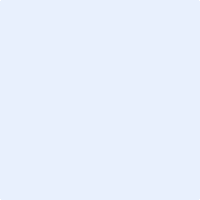 Avis de l’IA-IPR chargé du suivi de l’enseignement du spectacle vivant : Date :                                           Signature :  [Cliquez dans le cadre pour insérer l’image d’une signature] →Avis de la Délégation Académique à l’Education Artistique et à l’Action Culturelle (DAAC) de votre académie  en concertation avec les équipes de l’EAFC (Ecole académique de la formation continue) pour la prise en charge du remboursement des frais de déplacement: Date :                                             Signature : [Cliquez dans le cadre pour insérer l’image d’une signature] →